                                              Office of the Vice-Principal, Research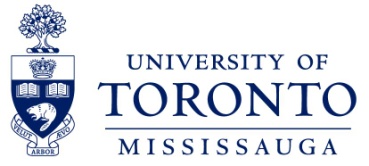 2023 U of T Provost’s Postdoctoral Fellowship ProgramApplicantApplicantApplicantFirst NameLast NameE-mailProposed Research TitleResearch Discipline Humanities           Sciences           Social Sciences Humanities           Sciences           Social SciencesGroup Status Black     and/or     Indigenous to Turtle Island        Black     and/or     Indigenous to Turtle Island       GenderLegal Status  Domestic (Canadian Citizen or Permanent Resident)   International: Country of Citizenship               
      Domestic (Canadian Citizen or Permanent Resident)   International: Country of Citizenship               
     Are you eligible to be appointed as a Postdoctoral Fellow following all U of T definitions and policies?(https://postdoc.sgs.utoronto.ca/) Are you eligible to be appointed as a Postdoctoral Fellow following all U of T definitions and policies?(https://postdoc.sgs.utoronto.ca/)  Yes           No        Are you currently registered at U of T as a Ph.D. student? Are you currently registered at U of T as a Ph.D. student?  Yes           No        Do you have a U of T Student Number?Do you have a U of T Student Number? Yes, it is:      
 No        Do you hold a faculty position at a college or university or be on leave from such a position?Do you hold a faculty position at a college or university or be on leave from such a position? Yes           No        Do you hold concurrently another major fellowship?Do you hold concurrently another major fellowship? Yes           No        Have you held a Provost’s Postdoctoral Fellowship previously?Have you held a Provost’s Postdoctoral Fellowship previously? Yes           No        Are you able to begin the fellowship by January 2024?Are you able to begin the fellowship by January 2024? Yes           No        Number of postdoctoral fellowships completed to date (include any currently in progress PDFs as decimal)Number of postdoctoral fellowships completed to date (include any currently in progress PDFs as decimal)Total number of months as a PDF completed to date (include any currently in progress)Total number of months as a PDF completed to date (include any currently in progress)If awarded, proposed start date (YYYY-MM-DD)If awarded, proposed start date (YYYY-MM-DD)Degree InformationDegree InformationDegree InformationDegree Type PhD          
 PhD Equivalent        
 Health Professional (MD, DDS, DVM)  Currently Licensed in Canada, Expiry Date:      
 Allied Health Professional  Currently Licensed in Canada, 
Expiry Date:          PhD          
 PhD Equivalent        
 Health Professional (MD, DDS, DVM)  Currently Licensed in Canada, Expiry Date:      
 Allied Health Professional  Currently Licensed in Canada, 
Expiry Date:         Degree NamePhD InstitutionDepartmentInstitution CountryDate Completed or Expected (YYYY-MM-DD)Faculty AdvisorFaculty AdvisorFirst NameLast NameE-mailUTM DepartmentGraduate UnitCurrent Position at UTMPosition Type Tenured   Tenure-track  Non-tenure Full-time   Part-time Submission Checklist A completed cover sheet (downloaded from OVPR website) A copy of completion of degree (if applicable)
 A nomination letter from the graduate nit/department Chair as per the selection criteria (max. two pages). Be sure to clearly state which underrepresented group (Indigenous and/or Black) the nominee identifies
** Please include a line “I confirm Dr. xxx identifies as a Black and/or Indigenous to Turtle Island researcher” in the first paragraph of the letter.** A supervisor statement from the faculty advisor/mentor (max. two pages) Research or scholarship proposal from the nominee (max. 2 pages)  New: Training statement from the nominee (max. 1 page) Nominee’s CV (no page restriction) A short personal biography written by the nominee (max. 1/3 page), which may be used on the SGS Postdoctoral Fellows website or other communications, should they be successfully selected as a Provost’s Postdoctoral Fellow. 
All of the above documents should be combined as a single .pdf file in the order as listed above. Content beyond page limits will not be accepted. Please use the file naming convention of “Last name, First Name_PPFP2023” for the nomination packages.
